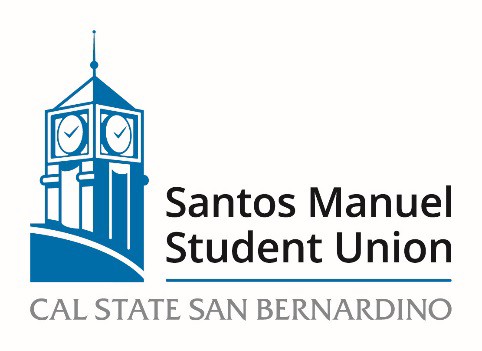 California State University, San Bernardino Santos Manuel Student Union Board of Directors Facilities and Sustainability CommitteeMarch 23, 2023 – 2:00pmhttps://csusb.zoom.us/j/85113685482 AgendaCall to Order Roll CallApproval of Minutes from February 2, 2023Approval of Minutes from February 23, 2023 Open ForumAdoption of AgendaOLD BUSINESS:FS 19/23		Campus Dining in the SMSUS (Discussion, Roberson)NEW BUSINESS:FS 20/23		Proposed Basic Needs and Support Center Space (Discussion, Roberson)FS 21/23	Timeline for moving Undocumented Student Success Center to SMSU(Discussion, Roberson)FS 22/23	Update on a quiet study space for students with Neurodevelopmental Disabilities (Discussion, Roberson)FS 23/23		Timeline for moving The Retreat to SMSUS (Discussion, Roberson)FS 24/23		Timeline for moving the Title IX Office to SMSUS (Discussion, Roberson)FS 24/23	Update on Centers and Services hours and student use charges (Discussion, Roberson)FS 25/23 	Update regarding Repair, Replacement, and Improvements to facilities (Discussion, Roberson)Announcements Adjournment